Муниципальный опорный центр (ВНЕДРЕНИЯ ЦЕЛЕВОЙ МОДЕЛИ РАЗВИТИЯ ДОПОЛНИТЕЛЬНОГО ОБРАЗОВАНИЯ ДЕТЕЙ)ЦЕЛЕВАЯ МОДЕЛЬ РАЗВИТИЯ РЕГИОНАЛЬНОЙ СИСТЕМЫ ДОПОЛНИТЕЛЬНОГО ОБРАЗОВАНИЯГлавной задачей деятельности муниципального опорного центра является создание условий для обеспечения эффективной системы взаимодействий в сфере дополнительного образования детей по реализации современных, вариативных и востребованных дополнительных образовательных программ различных направленностей на территории Кашарского района.Центр создан в рамках внедрения Целевой модели дополнительного образования при поддержке Министерства просвещения Российской Федерации. Адрес сайта Министерства просвещения Российской Федерации: https://edu.gov.ru/.Информация о национальном проекте «Образование» размещена на сайте Министерства просвещения Российской Федерации по ссылке: https://edu.gov.ru/national-project/projects/success/.В настоящее время в России происходят изменения во всех сферах общества, трансформируется общественное сознание, пересматривается система ценностей. Происходящие изменения актуализировали роль дополнительного образования детей и сформировали огромный потенциал его развития.Сегодня фокус трансформации дополнительного образования детей сместился в регионы. С 2023 года в Ростовской области внедряется «Целевая модель развития региональных систем дополнительного образования детей» федерального проекта «Успех каждого ребенка» национального проекта «Образование».В Зимовниковском районе создан муниципальный опорный центр, который будет решать задачи по поднятию престижа дополнительного образования детей и обновлению содержания программ в соответствии с вызовами времени и приоритетными направлениями социального - экономического развития Кашарского района.С 1 сентября 2023 года запускается механизм персонифицированного финансирования дополнительного образования в рамках социального заказа – система, когда дети совместно с родителями выбирают наиболее важную для них образовательную программу, и именно для ее реализации выделяются государственные деньги, положенные ребенку. Что такое персонифицированное финансирование?-  Новая система финансирования дополнительного образования призвана предоставить детям от 5 до 18 лет возможность, используя социальный сертификат обучаться бесплатно.-  Выдача детям сертификатов, с помощью которых они могут записаться в кружки, секции и посещать их бесплатно в любой организации.-  Основной принцип персонифицированного финансирования - деньги следуют за ребенком.-  Родитель становится полноценным заказчиком. У него есть право выбирать где и по какой программе будет учиться его ребенок.Что такое Социальный сертификат дополнительного образования? Социальный сертификат дополнительного образования - это персональная гарантия государства получения ребенком бесплатного дополнительного образования по его выбору.-  Сертификат - это не бумажный документ, а электронная запись в Навигаторе дополнительного образования детей Ростовской области.-  Сертификат выдается детям от 5 до 17 лет и получать его нужно на каждого ребенка только один раз.-  Денежный эквивалент сертификата утверждается в каждом муниципальном образовании и ежегодно обновляется.-  Сумма сертификата не переносится на следующий год, а средства не обналичиваются. Доступное образование детей в Ростовской области в «один клик» - это реальность!Навигатор дополнительного образования детей Ростовской области (далее – Навигатор) — это информационный портал, единая база кружков, секций, объединений различной направленности для детей.Задача Навигатора обеспечение доступа к современным общеразвивающим программам дополнительного образования детей и предоставления исчерпывающей информации для детей и родителей (законных представителей) об образовательных услугах организаций дополнительного образования Ростовской области.С помощью Навигатора родители и обучающиеся могут выбирать занятия в соответствии с индивидуальными запросами, уровнем подготовки ребенка и его способностями. При выборе программ пользователи могут ориентироваться не только на отзывы других родителей, но и на экспертную оценку.
Ссылка на Навигатор дополнительного образования Ростовской области: https://portal.ris61edu.ru/. Важно!С 1 сентября 2023 года начнется выдача социальных сертификатов дополнительного образования.Получить сертификат можно будет через порталы «Навигатор дополнительного образования Ростовской области» и «Госуслуги». «Часто задаваемые вопросы и ответы»На заметкуГорячая линия родителей по вопросам использования сертификата дополнительного образования в Ростовской области: https://t.me/rmcro  Муниципальный опорный центр Кашарского района https://cvr.rostovschool.ru/?section_id=97Будьте в курсе событий!РМЦ в ВК:https://m.vk.com/rmcroРМЦ в ОК: https://ok.ru/rmcroЧто такое сертификат дополнительного образованияСертификат дополнительного образования – это идентификационный номер из 10 цифр. Он не существует в виде бумажного документа. Он именной и его может получить ребенок от 5 до 17 лет. Ежегодно он пополняется средствами из бюджета, которые могут расходоваться на оплату кружков.Как работает Социальный сертификат дополнительного образования детейСоциальный сертификат дополнительного образования детей – электронный, бумажной формы у него нет. С его помощью государство оплачивает занятия в кружках, куда записался ребенок. Главное, чтобы программы прошли независимую оценку качества.У сертификата есть номинал —это объем бюджетных средств, который устанавливается муниципальными органами управления образования.Стоимость занятий определяется в муниципалитете. Она называется нормативной стоимостью образовательной услуги. Когда ребенок записывается в кружок, средства списывают с сертификата в счет оплаты. Кружков может быть несколько.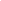 Сертификат нельзя обналичить. Если ребенок не будет заниматься ни в одном кружке или пойдет только в платные, деньги вернут в государственный бюджет.Как получить Социальный сертификат дополнительного образования?Запись на обучение по сертифицированным программам в Ростовской области начнется 1 сентября 2023 года.-  Через портал «Навигатор дополнительного образования Ростовской области» https://portal.ris61edu.ru/;-  Через портал «Госуслуги» https://esia.gosuslugi.ru/login;-   Обратиться в Муниципальный опорный центр по месту жительства.Для получения сертификата вам понадобятся документы:-  Документ, удостоверяющий личность родителя или законного представителя ребенка;-  СНИЛС родителя или законного представителя ребенка;-  Документ, удостоверяющих личность ребенка;-  СНИЛС ребенка.Сертификатом можно оплатить любые кружки?Нет. Только те, которые занимаются именно дополнительным образованием, то есть имеют соответствующую лицензию, а также программы должны пройти региональную независимую оценку качества. Общеразвивающие программы, подходящие под оплату сертификатом, будут выделены в Навигаторе дополнительного образования Ростовской области. Кроме того, сертификатом нельзя оплатить предпрофессиональные программы, занятия в школе искусств и спортивных школах.Что будет со средствами сертификата, если ребенок перестал ходить в кружок?Если ребенок прекращает обучение по дополнительной образовательной программе, нужно расторгнуть договор с образовательной организацией, тогда средства с сертификата списываться не будут.Возможность оплаты части программыПри выборе программы, стоимость которой превышает номинал сертификата, родитель может разделить оплату: частично оплатить обучение социальным сертификатом, а оставшуюся часть – за счет собственных средств.Интеграция с ГосуслугамиВ личном кабинете родителя на портале Госуслуги отображаются данные о социальном сертификате, что позволяет контролировать баланс сертификата и условия договора на обучение по выбранным программамДоступность дополнительного образованияСредствами социального сертификата также можно воспользоваться для оплаты обучения в частных организациях, реализующих сертифицированные программы